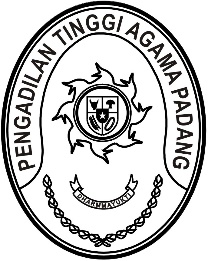 Nomor     	:  W3-A/          /KP.06/3/2023	Maret 2023Lampiran	:  1 (satu) berkasPerihal	:	Usul Pensiun PNS Meninggal Dunia		a.n. Ira Karina Putri NIP. 199612252020122012Kepada Yth :Sekretaris Mahkamah AgungRepublik IndonesiadiTempatAssalamu’alaikum, Wr. Wb.Bersama ini kami sampaikan dengan hormat usul pensiun PNS meninggal dunia di lingkungan Pengadilan Tinggi Agama Padang atas nama sebagaimana terlampir.Demikian atas perhatian dan perkenannya, diucapkan terimakasih.WassalamPlt. Ketua, Drs. Bahrul Amzah, M.H.NIP. 195810201989031003Tembusan :- Yth. Direktur Jenderal Badan Peradilan Agama di Jakarta;- Yth. Kepala Kantor Regional XII Badan Kepegawaian Negara di Pekanbaru.LAMPIRAN SURAT Plt. KETUAPENGADILAN TINGGI AGAMA PADANGNOMOR 	: W3-A/      /KP.6/3/2023TANGGAL 	:       MARET 2023DAFTAR PEGAWAI NEGERI SIPILYANG MENCAPAI BATAS USIA PENSIUN DENGAN HAK PENSIUNDI LINGKUNGAN PENGADILAN TINGGI AGAMA PADANGPlt. Ketua, 	Drs. Bahrul Amzah, M.H.	NIP. 195810201989031003NONAMANIPJABATANSATUAN KERJAIra Karina Putri, A.Md.A.B.199612252020122012CPNSPTA Padang